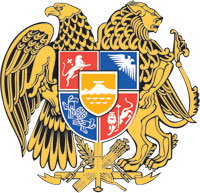 ՀԱՅԱՍՏԱՆԻ ՀԱՆՐԱՊԵՏՈՒԹՅԱՆ ԿԱՌԱՎԱՐՈՒԹՅՈՒՆՈ  Ր  Ո  Շ  Ո Ւ  Մ18 մայիսի 2023 թվականի N           - ՆՀԱՅԱՍՏԱՆԻ ՀԱՆՐԱՊԵՏՈՒԹՅԱՆ ԿԱՌԱՎԱՐՈՒԹՅԱՆ 2020 ԹՎԱԿԱՆԻ ԴԵԿՏԵՄԲԵՐԻ 3-Ի N 1994-Ն ՈՐՈՇՄԱՆ ՄԵՋ ՓՈՓՈԽՈՒԹՅՈՒՆ ԿԱՏԱՐԵԼՈՒ  Մ Ա Ս Ի Ն----------------------------------------------------------------------------------------------------------------Ղեկավարվելով «Նորմատիվ իրավական ակտերի մասին» Հայաստանի Հանրապետության օրենքի 33-րդ հոդվածի 1-ին մասի 1-ին կետի և 34-րդ հոդվածի 1-ին մասի պահանջներով` Հայաստանի Հանրապետության կառավարությունը       ո ր ո շ ու մ   է.1․ Հայաստանի Հանրապետության կառավարության 2020 թվականի դեկտեմբերի 3-ի «Հայաստանի Հանրապետությունում ընդհանուր օգտագործման ավտոմոբիլային տրանսպորտով ուղևորների կանոնավոր փոխադրումներ իրականացնող կազմակերպություններ և անհատ ձեռնարկատերեր ընտրելու մրցույթ անցկացնելու կարգը հաստատելու, Հայաստանի Հանրապետության կառավարության 2001 թվականի օգոստոսի 16-ի N 762 և 2007 թվականի հունիսի 21-ի N 819-Ն որոշումներն ուժը կորցրած ճանաչելու մասին» N 1994-Ն որոշման 1-ին կետով հաստատված կարգի 14-րդ կետի 1-ին ենթակետը «ընդհանուր քանակի առնվազն 10 տոկոսի չափով» բառերից հետո լրացնել «միջմարզային և ներմարզային ավտոբուսային կանոնավոր երթուղիներում, իսկ ներհամայնքային ավտոբուսային կանոնավոր երթուղիներում՝ «Ավտոմոբիլային տրանսպորտի մասին» օրենքով սահմանված տոկոսի չափով» բառերով։2. Սույն որոշումն ուժի մեջ է մտնում պաշտոնական հրապարակմանը հաջորդող  օրվանից:        ՀԱՅԱՍՏԱՆԻ ՀԱՆՐԱՊԵՏՈՒԹՅԱՆ                         ՎԱՐՉԱՊԵՏ	                                              Ն. ՓԱՇԻՆՅԱՆԵրևան                                                        